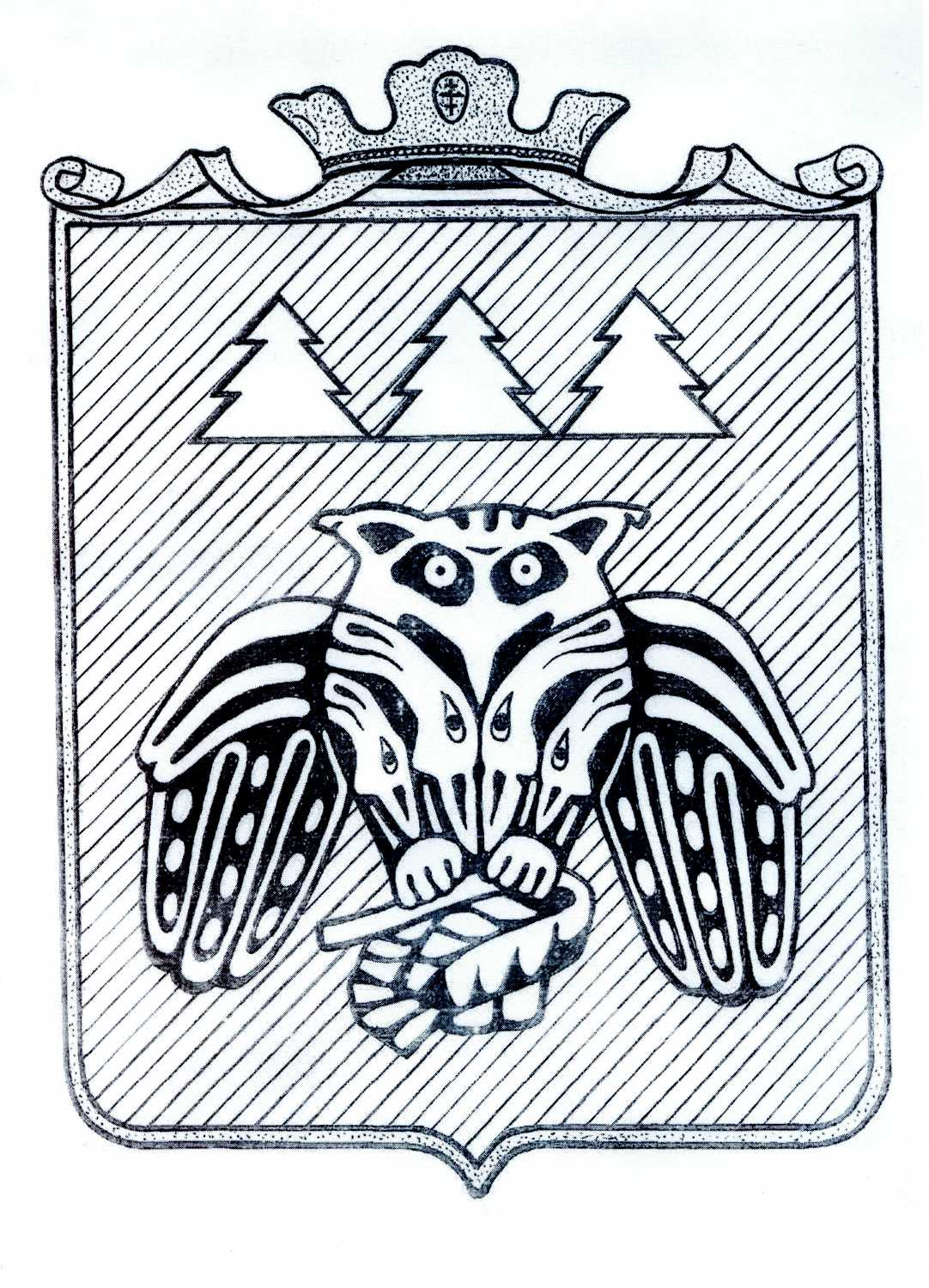                                                        ПОСТАНОВЛЕНИЕадминистрации муниципального образованиямуниципального района «Сыктывдинский»«Сыктывдiн» муниципальнöй районын   муниципальнöй юкöнса администрациялöнШУÖМот 16 августа 2019 года                                                                                                 № 8/949О внесении изменений в постановление администрацииМО МР «Сыктывдинский» от 3 мая 2006 года №5/304 «О должностных окладах и других условиях оплаты труда работников централизованных бухгалтерий при самостоятельных управлениях администрации муниципального района «Сыктывдинский»              Руководствуясь пунктом 9 части 1 статьи 17 Федерального закона от 6 октября 2003 года №131-ФЗ «Об общих принципах организации местного самоуправления в Российской Федерации», в целях обеспечения социальной защищенности работников централизованных бухгалтерий при самостоятельных управлениях администрации муниципального района «Сыктывдинский», администрация муниципального образования муниципального района «Сыктывдинский ПОСТАНОВЛЯЕТ:              1. Внести в постановление администрации МО МР «Сыктывдинский» от 3 мая 2006 года №5/304 «О должностных окладах и других условиях оплаты труда работников централизованных бухгалтерий при самостоятельных управлениях администрации муниципального района «Сыктывдинский» следующие изменения:третий абзац пункта 4 изложить в следующей редакции:«- премии по результатам работы – в размере не более 4,5 должностных окладов с учетом надбавки к должностному окладу за особые условия труда, надбавки к должностному окладу за выслугу лет;».              2. Контроль за исполнением настоящего постановления возложить на заместителя руководителя администрации муниципального района (В.Ю.Носов).         3. Настоящее постановление   вступает в силу со дня его подписания и распространяется на правоотношения, возникшие с 1 апреля 2019 года. Руководитель администрации муниципального района                                                                                    Л.Ю.Доронина     